1.8	to consider possible regulatory actions to support Global Maritime Distress Safety Systems (GMDSS) modernization and to support the introduction of additional satellite systems into the GMDSS, in accordance with Resolution 359 (Rev.WRC-15);Resolution 359 (Rev.WRC-15) – Consideration of regulatory provisions for updating and modernization of the Global Maritime Distress and Safety SystemIntroductionWRC-19 agenda item 1.8 encompasses two separate items. The first is global maritime distress and safety system (GMDSS) modernization addressed under resolves to invite ITU-R 1 of Resolution 359 (Rev.WRC-15). In this chapter GMDSS modernization is referred to as “Issue A.” The second is the introduction of an additional satellite system into the GMDSS. This is covered under resolves to invite ITU-R 2 of Resolution 359 (Rev.WRC-15). The introduction of additional satellite systems into the GMDSS is referred to as “Issue B.”ProposalsThe Qatari Administration proposes Method 4 for Issue B of the CPM Report to satisfy this Conference agenda item.Method B4ARTICLE 5Frequency allocationsSection IV – Table of Frequency Allocations
(See No. 2.1)

MOD	QAT/68A8/1#502731 610-1 660 MHzMOD	QAT/68A8/2#502745.208B*	In the frequency bands:		137-138 MHz,
		387-390 MHz,
		400.15-401 MHz,
		1 452-1 492 MHz,
		1 525-1 610 MHz
		2 655-2 690 MHz,
		21.4-22 GHz,Resolution 739 (Rev.WRC-1) applies.     (WRC-)ADD	QAT/68A8/3#502755.GMDSS-B4	The use of the band 1 621.35-1 626.5 MHz by the maritime mobile-satellite to support GMDSS is subject application of No. 9.11A and its associated Rules of Procedure requiring, inter alia, to coordinate with all space and terrestrial services in this band and the adjacent bands, having allocation with primary status.     (WRC-19)Reasons:	The downlink of the non-GSO MSS system using the band 1 613.8-1 626.5 MHz or part thereof is currently on a secondary basis. Consequently, according to the footnote to Annex 1 of Appendix 5 of the Radio Regulations (RR), coordination is not required with any space or terrestrial service of primary status. However, should a primary status (on a provisional or permanent basis) be granted to this allocation, it is fundamental that the notifying administration of the non-GSO MSS system, if used as Maritime Mobile Satellite Service to support GDMSS, would have to effect the required coordination with all space and terrestrial services submitted to the Bureau at the date of coming into force of the new primary allocation to the Maritime Mobile Satellite Service.For the regulatory example of RR No. 5.364 under Method B4, 2 options are proposed: Option 1:MOD	QAT/68A8/4#502765.364	The use of the band 1 610-1 626.5 MHz by the mobile-satellite service (Earth-to-space) and by the radiodetermination-satellite service (Earth-to-space) is subject to coordination under No. 9.11A. A mobile earth station operating in either of the services in this band shall not produce a peak e.i.r.p. density in excess of −15 dB(W/4 kHz) in the part of the band used by systems operating in accordance with the provisions of No. 5.366 (to which No. 4.10 applies), unless otherwise agreed by the affected administrations. In the part of the band where such systems are not operating, the mean e.i.r.p. density of a mobile earth station shall not exceed −3 dB(W/4 kHz). tations of the mobile-satellite service shall not claim protection from stations in the aeronautical radionavigation service, stations operating in accordance with the provisions of No. 5.366 and stations in the fixed service operating in accordance with the provisions of No. 5.359. Administrations responsible for the coordination of mobile-satellite networks shall make all practicable efforts to ensure protection of stations operating in accordance with the provisions of No. 5.366.Option 2:NOC	QAT/68A8/5#502775.364Reasons:	Under section 5, Regulatory and procedural considerations, a point was raised regarding apparent inconsistency between RR No. 5.364 (adopted several years ago) and RR No. 5.367 (adopted at WRC-12).To address this apparent inconsistency, proponent of Method B1 proposed certain modification to RR No. 5.364.It was emphasized that no such inconsistency was reported to the Director of the Radiocommunication Bureau. Moreover to address such an apparent inconsistency, there were two agenda items which could have been used, namely agenda items 3 and 7 of WRC-19, noting that such inconsistency was not raised under these agenda items, neither to WRC-15 nor to ITU-R Study Groups dealing with these agenda items.It should be borne in mind that current agenda items of WRC-19, namely agenda items 3, 7 and 9.1 still could be used to report the matter to WRC-19.It is further emphasized that the proposed modification to RR No. 5.364 would result in an implicit super primary to up-link of non-GSO MSS under consideration to support GMDSS if used as maritime mobile satellite service which adversely affect the primary station of AMRS which is a safety of life service at sea, land and air. Such implicit super primary status is also in contradiction to the objectives of No. 4.10 of the Radio Regulations accorded to all safety services including AMRS.In view of the above, in order to avoid such negative consequences, it is proposed NOC for RR No. 5.364 as an option for Method B4.For Method B4 (continued)MOD	QAT/68A8/6#502785.368	With respect to the radiodetermination-satellite and mobile-satellite services the provisions of No. 4.10 do not apply in the band 1 610-1 626.5 MHz, with the exception of the aeronautical radionavigation-satellite service.MOD	QAT/68A8/7#502795.372	Harmful interference shall not be caused to stations of the radio astronomy service using the band 1 610.6-1 613.8 MHz by stations of the radiodetermination-satellite and mobile-satellite services (No. 29.13 applies).ARTICLE 33Operational procedures for urgency and safety communications in
the global maritime distress and safety system (GMDSS)Section V − Transmission of maritime safety information233.49	E − Maritime safety information via satelliteMOD	QAT/68A8/8#5028033.50	§ 26	Maritime safety information may be transmitted via satellite in the maritime mobile-satellite service using the band 1 530-1 545 MHz (see Appendix 15).MOD	QAT/68A8/9#50281Section VII − Use of other frequencies for safety     (WRC-)MOD	QAT/68A8/10#5028233.53	§ 28	Radiocommunications for safety purposes concerning ship reporting communications, communications relating to the navigation, movements and needs of ships and weather observation messages may be conducted on any appropriate communications frequency, including those used for public correspondence. In terrestrial systems, the bands 415-535 kHz (see Article 52), 1 606.5-4 000 kHz (see Article 52), 4 000-27 500 kHz (see Appendix 17), and 156-174 MHz (see Appendix 18) are used for this function. In the maritime mobile-satellite service, frequencies in the bands 1 530-1 544 MHz and 1 626.5-1 645.5 MHz are used for this function as well as for distress alerting purposes (see No. 32.2).     (WRC-)MOD	QAT/68A8/11#50261APPENDIX 15 (REV.WRC-)Frequencies for distress and safety communications for the Global
Maritime Distress and Safety System (GMDSS)(See Article 31)The frequencies for distress and safety communications for the GMDSS are given in Tables 15-1 and 15-2 for frequencies below and above 30 MHz, respectively.MOD	QAT/68A8/12#50284TABLE  15-2  (end)     (WRC-)MOD	QAT/68A8/13#50285RESOLUTION 739 (REV.WRC-)Compatibility between the radio astronomy service and the active
space services in certain adjacent and nearby frequency bandsThe World Radiocommunication Conference (),…ANNEX 1 TO RESOLUTION 739 (REV.WRC-)…TABLE 1-1pfd thresholds for unwanted emissions from any geostationary space station
at a radio astronomy stationTABLE 1-2epfd thresholds(1) for unwanted emissions from all space stations of a non-GSO satellite system 
at a radio astronomy stationSUP	QAT/68A8/14#50252RESOLUTION 359 (REV.WRC-15)Consideration of regulatory provisions for updating and modernization of the 
Global Maritime Distress and Safety System______________World Radiocommunication Conference (WRC-19)
Sharm el-Sheikh, Egypt, 28 October – 22 November 2019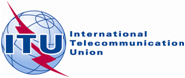 PLENARY MEETINGAddendum 8 to
Document 68-E6 October 2019Original: ArabicQatar (State of)Qatar (State of)Proposals for the work of the conferenceProposals for the work of the conferenceAgenda item 1.8Agenda item 1.8Allocation to servicesAllocation to servicesAllocation to servicesRegion 1Region 2Region 31 613.8-MOBILE-SATELLITE
(Earth-to-space)  5.351AAERONAUTICAL
RADIONAVIGATIONMobile-satellite (space-to-Earth)
1 613.8-MOBILE-SATELLITE
(Earth-to-space)  5.351AAERONAUTICAL
RADIONAVIGATIONRADIODETERMINATION-
SATELLITE
(Earth-to-space)Mobile-satellite (space-to-Earth)
1 613.8-MOBILE-SATELLITE
(Earth-to-space)  5.351AAERONAUTICAL RADIONAVIGATIONMobile-satellite (space-to-Earth)
Radiodetermination-satellite
(Earth-to-space)5.341  5.355  5.359  5.364  5.365  5.366  5.367  5.368  5.369  5.371  5.3725.341  5.364  5.365  5.366  
5.367  5.368  5.370  5.3725.341  5.355  5.359  5.364  5.365  5.366  5.367  5.368  5.369  5.372-1 626.5MOBILE-SATELLITE
(Earth-to-space)  5.351AAERONAUTICAL
RADIONAVIGATIONMobile-satellite (space-to-Earth)-1 626.5MOBILE-SATELLITE
(Earth-to-space)  5.351AAERONAUTICAL
RADIONAVIGATIONRADIODETERMINATION-
SATELLITE
(Earth-to-space)Mobile-satellite (space-to-Earth) -1 626.5MOBILE-SATELLITE
(Earth-to-space)  5.351AAERONAUTICAL RADIONAVIGATIONMobile-satellite (space-to-Earth) Radiodetermination-satellite
(Earth-to-space)5.341  5.355  5.359  5.364  5.365  5.366  5.367  5.368  5.369  5.371  5.3725.341  5.364  5.365  5.366  
5.367  5.368  5.370  5.3725.341  5.355  5.359  5.364  5.365  5.366  5.367  5.368  5.369  5.3721 626.5-1 660	MOBILE-SATELLITE (Earth-to-space)  5.351A				5.341  5.351  5.353A  5.354  5.355  5.357A  5.359  5.362A  5.374  
5.375  5.3761 626.5-1 660	MOBILE-SATELLITE (Earth-to-space)  5.351A				5.341  5.351  5.353A  5.354  5.355  5.357A  5.359  5.362A  5.374  
5.375  5.3761 626.5-1 660	MOBILE-SATELLITE (Earth-to-space)  5.351A				5.341  5.351  5.353A  5.354  5.355  5.357A  5.359  5.362A  5.374  
5.375  5.376Frequency
(MHz)Description
of usageNotes..................Space serviceSpace service
frequency bandRadio astronomy
frequency bandSingle dish, continuum observationsSingle dish, continuum observationsSingle dish, spectral line observationsSingle dish, spectral line observationsVLBIVLBICondition of application: the API is received by the Bureau following the entry into force of the Final Acts of:Space serviceSpace service
frequency bandRadio astronomy
frequency bandpfd(1)Reference bandwidthpfd(1)Reference bandwidthpfd(1)Reference bandwidthCondition of application: the API is received by the Bureau following the entry into force of the Final Acts of:Space service(MHz)(MHz)(dB(W/m2))(MHz)(dB(W/m2))(kHz)(dB(W/m2))(kHz)Condition of application: the API is received by the Bureau following the entry into force of the Final Acts of:MSS (space-to-Earth)387-390322-328.6−1896.6−20410−17710WRC-07BSS
MSS (space-to-Earth)1 452-1 492
1 525-1 5591 400-1 427−18027−19620−16620WRC-03MSS (space-to-Earth)1 525-1 5591 610.6-1 613.8NANA−19420−16620WRC-03RNSS (space-to-Earth)1 559-1 6101 610.6-1 613.8NANA−19420−16620WRC-07BSS
FSS (space-to-Earth)2 655-2 6702 690-2 700−17710NANA−16120WRC-03FSS (space-to-Earth)2 670-2 6902 690-2 700
(in Regions 1 and 3)−17710NANA−16120WRC-03(GHz)(GHz)−−−−−−BSS21.4-22.022.21-22.5−146290−162250−128250WRC-03 for VLBI, and WRC-07 for other types of observationNA:	Not applicable, measurements of this type are not made in this frequency band.(1)	Integrated over the reference bandwidth with an integration time of 2 000 s.NA:	Not applicable, measurements of this type are not made in this frequency band.(1)	Integrated over the reference bandwidth with an integration time of 2 000 s.NA:	Not applicable, measurements of this type are not made in this frequency band.(1)	Integrated over the reference bandwidth with an integration time of 2 000 s.NA:	Not applicable, measurements of this type are not made in this frequency band.(1)	Integrated over the reference bandwidth with an integration time of 2 000 s.NA:	Not applicable, measurements of this type are not made in this frequency band.(1)	Integrated over the reference bandwidth with an integration time of 2 000 s.NA:	Not applicable, measurements of this type are not made in this frequency band.(1)	Integrated over the reference bandwidth with an integration time of 2 000 s.NA:	Not applicable, measurements of this type are not made in this frequency band.(1)	Integrated over the reference bandwidth with an integration time of 2 000 s.NA:	Not applicable, measurements of this type are not made in this frequency band.(1)	Integrated over the reference bandwidth with an integration time of 2 000 s.NA:	Not applicable, measurements of this type are not made in this frequency band.(1)	Integrated over the reference bandwidth with an integration time of 2 000 s.NA:	Not applicable, measurements of this type are not made in this frequency band.(1)	Integrated over the reference bandwidth with an integration time of 2 000 s.Space serviceSpace service
frequency bandRadio astronomy
frequency bandSingle dish, continuum observationsSingle dish, continuum observationsSingle dish, spectral line observationsSingle dish, spectral line observationsVLBIVLBICondition of application: the API is received by the Bureau following the entry into force of the Final Acts of:Space serviceSpace service
frequency bandRadio astronomy
frequency bandepfd(2)Reference bandwidthepfd(2)Reference bandwidthepfd(2)Reference bandwidthCondition of application: the API is received by the Bureau following the entry into force of the Final Acts of:Space service(MHz)(MHz)(dB(W/m2))(MHz)(dB(W/m2))(kHz)(dB(W/m2))(kHz)Condition of application: the API is received by the Bureau following the entry into force of the Final Acts of:MSS (space-to-Earth)137-138150.05-153−2382.95NANANANAWRC-07MSS (space-to-Earth)387-390322-328.6−2406.6−25510−22810WRC-07MSS (space-to-Earth)400.15-401406.1-410−2423.9NANANANAWRC-07MSS (space-to-Earth)1 525-1 5591 400-1 427−24327−25920−22920WRC-07RNSS (space-to-Earth)(3)1 559-1 6101 610.6-1 613.8NANA−25820−23020WRC-07MSS (space-to-Earth)1 525-1 5591 610.6-1 613.8NANA−25820−23020WRC-07NA:	Not applicable, measurements of this type are not made in this frequency band.(1)	These epfd thresholds should not be exceeded for more than 2% of time.(2)	Integrated over the reference bandwidth with an integration time of 2 000 s.(3)	This Resolution does not apply to current and future assignments of the radionavigation-satellite system GLONASS/GLONASS-M in the frequency band 1 559-1 610 MHz, irrespective of the date of reception of the related coordination or notification information, as appropriate. The protection of the radio astronomy service in the frequency band 1 610.6-1 613.8 MHz is ensured and will continue to be in accordance with the bilateral agreement between the Russian Federation, the notifying administration of the GLONASS/GLONASS-M system, and IUCAF, and subsequent bilateral agreements with other administrations.NA:	Not applicable, measurements of this type are not made in this frequency band.(1)	These epfd thresholds should not be exceeded for more than 2% of time.(2)	Integrated over the reference bandwidth with an integration time of 2 000 s.(3)	This Resolution does not apply to current and future assignments of the radionavigation-satellite system GLONASS/GLONASS-M in the frequency band 1 559-1 610 MHz, irrespective of the date of reception of the related coordination or notification information, as appropriate. The protection of the radio astronomy service in the frequency band 1 610.6-1 613.8 MHz is ensured and will continue to be in accordance with the bilateral agreement between the Russian Federation, the notifying administration of the GLONASS/GLONASS-M system, and IUCAF, and subsequent bilateral agreements with other administrations.NA:	Not applicable, measurements of this type are not made in this frequency band.(1)	These epfd thresholds should not be exceeded for more than 2% of time.(2)	Integrated over the reference bandwidth with an integration time of 2 000 s.(3)	This Resolution does not apply to current and future assignments of the radionavigation-satellite system GLONASS/GLONASS-M in the frequency band 1 559-1 610 MHz, irrespective of the date of reception of the related coordination or notification information, as appropriate. The protection of the radio astronomy service in the frequency band 1 610.6-1 613.8 MHz is ensured and will continue to be in accordance with the bilateral agreement between the Russian Federation, the notifying administration of the GLONASS/GLONASS-M system, and IUCAF, and subsequent bilateral agreements with other administrations.NA:	Not applicable, measurements of this type are not made in this frequency band.(1)	These epfd thresholds should not be exceeded for more than 2% of time.(2)	Integrated over the reference bandwidth with an integration time of 2 000 s.(3)	This Resolution does not apply to current and future assignments of the radionavigation-satellite system GLONASS/GLONASS-M in the frequency band 1 559-1 610 MHz, irrespective of the date of reception of the related coordination or notification information, as appropriate. The protection of the radio astronomy service in the frequency band 1 610.6-1 613.8 MHz is ensured and will continue to be in accordance with the bilateral agreement between the Russian Federation, the notifying administration of the GLONASS/GLONASS-M system, and IUCAF, and subsequent bilateral agreements with other administrations.NA:	Not applicable, measurements of this type are not made in this frequency band.(1)	These epfd thresholds should not be exceeded for more than 2% of time.(2)	Integrated over the reference bandwidth with an integration time of 2 000 s.(3)	This Resolution does not apply to current and future assignments of the radionavigation-satellite system GLONASS/GLONASS-M in the frequency band 1 559-1 610 MHz, irrespective of the date of reception of the related coordination or notification information, as appropriate. The protection of the radio astronomy service in the frequency band 1 610.6-1 613.8 MHz is ensured and will continue to be in accordance with the bilateral agreement between the Russian Federation, the notifying administration of the GLONASS/GLONASS-M system, and IUCAF, and subsequent bilateral agreements with other administrations.NA:	Not applicable, measurements of this type are not made in this frequency band.(1)	These epfd thresholds should not be exceeded for more than 2% of time.(2)	Integrated over the reference bandwidth with an integration time of 2 000 s.(3)	This Resolution does not apply to current and future assignments of the radionavigation-satellite system GLONASS/GLONASS-M in the frequency band 1 559-1 610 MHz, irrespective of the date of reception of the related coordination or notification information, as appropriate. The protection of the radio astronomy service in the frequency band 1 610.6-1 613.8 MHz is ensured and will continue to be in accordance with the bilateral agreement between the Russian Federation, the notifying administration of the GLONASS/GLONASS-M system, and IUCAF, and subsequent bilateral agreements with other administrations.NA:	Not applicable, measurements of this type are not made in this frequency band.(1)	These epfd thresholds should not be exceeded for more than 2% of time.(2)	Integrated over the reference bandwidth with an integration time of 2 000 s.(3)	This Resolution does not apply to current and future assignments of the radionavigation-satellite system GLONASS/GLONASS-M in the frequency band 1 559-1 610 MHz, irrespective of the date of reception of the related coordination or notification information, as appropriate. The protection of the radio astronomy service in the frequency band 1 610.6-1 613.8 MHz is ensured and will continue to be in accordance with the bilateral agreement between the Russian Federation, the notifying administration of the GLONASS/GLONASS-M system, and IUCAF, and subsequent bilateral agreements with other administrations.NA:	Not applicable, measurements of this type are not made in this frequency band.(1)	These epfd thresholds should not be exceeded for more than 2% of time.(2)	Integrated over the reference bandwidth with an integration time of 2 000 s.(3)	This Resolution does not apply to current and future assignments of the radionavigation-satellite system GLONASS/GLONASS-M in the frequency band 1 559-1 610 MHz, irrespective of the date of reception of the related coordination or notification information, as appropriate. The protection of the radio astronomy service in the frequency band 1 610.6-1 613.8 MHz is ensured and will continue to be in accordance with the bilateral agreement between the Russian Federation, the notifying administration of the GLONASS/GLONASS-M system, and IUCAF, and subsequent bilateral agreements with other administrations.NA:	Not applicable, measurements of this type are not made in this frequency band.(1)	These epfd thresholds should not be exceeded for more than 2% of time.(2)	Integrated over the reference bandwidth with an integration time of 2 000 s.(3)	This Resolution does not apply to current and future assignments of the radionavigation-satellite system GLONASS/GLONASS-M in the frequency band 1 559-1 610 MHz, irrespective of the date of reception of the related coordination or notification information, as appropriate. The protection of the radio astronomy service in the frequency band 1 610.6-1 613.8 MHz is ensured and will continue to be in accordance with the bilateral agreement between the Russian Federation, the notifying administration of the GLONASS/GLONASS-M system, and IUCAF, and subsequent bilateral agreements with other administrations.NA:	Not applicable, measurements of this type are not made in this frequency band.(1)	These epfd thresholds should not be exceeded for more than 2% of time.(2)	Integrated over the reference bandwidth with an integration time of 2 000 s.(3)	This Resolution does not apply to current and future assignments of the radionavigation-satellite system GLONASS/GLONASS-M in the frequency band 1 559-1 610 MHz, irrespective of the date of reception of the related coordination or notification information, as appropriate. The protection of the radio astronomy service in the frequency band 1 610.6-1 613.8 MHz is ensured and will continue to be in accordance with the bilateral agreement between the Russian Federation, the notifying administration of the GLONASS/GLONASS-M system, and IUCAF, and subsequent bilateral agreements with other administrations.